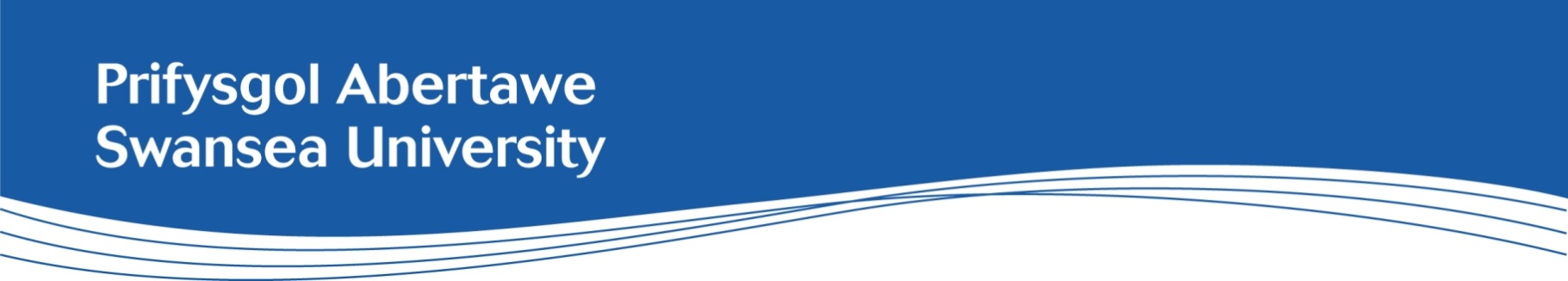 Disgrifiad Swydd: Rheolwr Ymchwil i’r Farchnad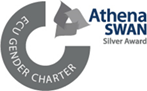 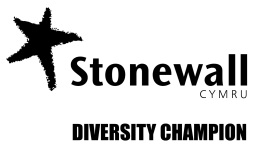 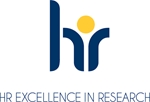 Cyfadran/Adran:Marchnata, Recriwtio a RhyngwladolTeitl y Swydd:Rheolwr Ymchwil i’r FarchnadAdran/Pwnc:Deallusrwydd MarchnataCyflog:£38,205 y flwyddyn, ynghyd â buddion pensiwn USSOriau gwaith:Amser Llawn – 35 awr yr wythnosNifer y Swyddi:1Contract:Mae hon yn swydd am gyfnod penodol o fis Mehefin 2024 i gyflenwi yn ystod cyfnod o absenoldeb mamolaeth Lleoliad:Lleolir y swydd hon ar Gampws Parc Singleton.Prif Ddiben y SwyddRydym am benodi arbenigwr dealltwriaeth o'r farchnad sydd â phrofiad mewn dulliau ymchwil ansoddol ac sy'n hyderus gyda data meintiol i gyflenwi yn ystod cyfnod o absenoldeb mamolaeth. Byddwch yn meddu ar frwdfrydedd am ddeall cymhellion ac ymddygiadau pobl, ac yn cydlynu gwaith ymchwil ansoddol y Tîm Deallusrwydd Marchnata ym Mhrifysgol Abertawe. Byddwch yn comisiynu ac yn cynnal ymchwil sylfaenol ac eilaidd, ac yn gweithio i sicrhau bod cydweithwyr yn defnyddio'r canlyniadau i lywio eu penderfyniadau.1. Gweithio gydag Arweinydd yr Adran i ddatblygu amrywiaeth o ddulliau ac adnoddau ansoddol i gasglu tystiolaeth i lywio penderfyniadau strategol a gweithredol i ategu nodau'r Brifysgol.2. Gweithio gyda chydweithwyr mewn timau eraill yn MRI i ddeall eu gofynion o ran dealltwriaeth o'r farchnad, sut maent yn ymwneud â'u hangen a'u cyfleoedd, a nodi atebion deallusrwydd i'w helpu i gyflawni. Arwain y prosiectau mewnwelediad i'r farchnad sy'n deillio o hynny a rheoli anghenion rhanddeiliaid amryfal.3. Comisiynu ymchwil i'r farchnad drwy sefydliadau allanol a goruchwylio'r prosiectau hyn i gynnwys achos busnes, cyllideb, briff, cyflawni, lledaenu a gwerthuso.4. Datblygu personâu defnyddwyr fel y bydd y rhain yn cyd-fynd â thaith y cwsmer a gweithgarwch marchnata.5. Cydlynu'r gwaith o goladu, trin a dadansoddi data ansoddol, gan ddefnyddio dulliau addas e.e. grwpiau ffocws, arolygon, profi ymddygiad, mewn gwahanol ffurfiau.6. Cynnal casgliad o ddealltwriaeth o'r farchnad er mwyn i gydweithwyr allu deall natur eu cwsmeriaid er mwyn gwella effeithiolrwydd eu gweithgarwch.7. Cydlynu a chynnal asesiadau ymchwil ddesg o gystadleuwyr, y farchnad a'r diwydiant er mwyn sicrhau bod penderfyniadau a wneir yn MRI yn cael eu llywio gan gyd-destun ehangach y farchnad.8. Helpu i gydlynu'r defnydd o blatfform Arolygon Ar-lein JISC gan gydweithwyr a myfyrwyr ar draws y sefydliad.9. Bod yn rheolwr llinell i 2 Swyddog Ymchwil i'r Farchnad i sicrhau bod eu gwaith yn canolbwyntio ar flaenoriaethau strategol MRI a bod ganddynt y cymhelliant i feithrin eu sgiliau a pherfformio ar lefel uchel.10. Recriwtio a rheoli myfyrwyr i weithio ar brosiectau dealltwriaeth o'r farchnad sy'n gofyn am ddull ansoddol.11. Helpu i gydlynu agweddau ar y Labordy Ymchwil i'r Farchnad – casgliad o gydweithwyr gwasanaethau proffesiynol ac academaidd – er mwyn rhannu dealltwriaeth sy'n gysylltiedig â gweithgarwch marchnata'r Brifysgol12. Gweithio gyda chydweithwyr yn MRI i wreiddio'r defnydd o dystiolaeth a gynhyrchir gan y Tîm Deallusrwydd Marchnata wrth wneud penderfyniadau gan gynnwys cydlynu lledaenu deallusrwydd drwy e-bost, cyfarfodydd wyneb yn wyneb a gweithdai.13. Arwain ar greu, datblygu a rheoli paneli defnyddwyr yn effeithiol i roi mewnbwn a barn ar gynhyrchion a gwasanaethau MRI.14. Arwain wrth reoli'r wefan SharePoint ar gyfer y Tîm Deallusrwydd Marchnata i sicrhau bod gwybodaeth fewnol ac allanol am ddealltwriaeth o'r farchnad ar gael drwy gyfleuster hunanwasanaeth i gydweithwyr ar draws y Brifysgol.15. Cefnogi cydweithwyr i gynnal gwaith gwerthuso a dadansoddi, dehongli canlyniadau, dod i gasgliadau a gwneud argymhellion y gellir eu gweithredu i lywio ac arwain penderfyniadau. Gall hyn gynnwys rhywfaint o hyfforddiant sylfaenol i staff ar sut i ymgymryd ag ymchwil ansoddol.16. Cydlynu’r gwaith o werthuso a monitro cynnwys ymgyrchoedd marchnata gan gynnwys cynghori a chreu mesurau priodol ac ystyrlon.17.  Cynnig arweinyddiaeth tîm a rheolaeth llinell i sicrhau gwaith cywir, effeithlon a phrydlon a chyflawni targedau, gan gefnogi, datblygu a herio timau i lwyddo.  Bod yn atebol am roi eglurder a chyfeiriad, creu diwylliant sy'n ysgogi eraill i ganolbwyntio ar ganlyniadau a pherfformio'n effeithiol.Dyletswyddau CyffredinolCyfrannu'n llawn at bolisïau Galluogi Perfformiad ac Iaith Gymraeg y Brifysgol.Hyrwyddo cydraddoldeb ac amrywiaeth mewn arferion gwaith a chynnal perthnasoedd gweithio cadarnhaol.Arwain wrth wella perfformiad iechyd a diogelwch yn barhaus drwy ddealltwriaeth gadarn o broffil risg a datblygu diwylliant iechyd a diogelwch cadarnhaol. Ymgymryd â dyletswyddau eraill yn ôl cyfarwyddyd Pennaeth y Coleg/Adran neu rywun sy'n gweithredu â'i awdurdod, yn unol â diffiniad y radd.Sicrhau bod rheoli risg yn rhan hanfodol o’r broses gwneud penderfyniadau, drwy sicrhau cydymffurfiaeth â Pholisi Rheoli Risg y BrifysgolGwerthoedd ArweinyddiaethMae holl feysydd y Gwasanaethau Proffesiynol ym Mhrifysgol Abertawe yn gweithredu yn unol â set ddiffiniedig o Werthoedd Craidd – http://www.swansea.ac.uk/cy/y-brifysgol/safon-fyd-eang/gwerthoedd/gwasanaethau-proffesiynol/ – a disgwylir i bawb allu dangos ymrwymiad i'r gwerthoedd hyn o'r adeg cyflwyno cais am swydd i gyflawni eu rôl o ddydd i ddydd. Mae ymrwymiad i'n gwerthoedd ym Mhrifysgol Abertawe yn ein cefnogi wrth hyrwyddo cydraddoldeb ac wrth werthfawrogi amrywiaeth er mwyn defnyddio'r holl ddoniau sydd gennym.Yn ogystal, byddwch yn gweithredu yn ôl cyfres ddiffiniedig o Werthoedd Arweinyddiaeth. Ein Gwerthoedd:Rydym yn Broffesiynol
Rydym yn ymfalchïo mewn defnyddio ein gwybodaeth, ein sgiliau, ein creadigrwydd, ein gonestrwydd a'n doethineb i ddarparu gwasanaethau arloesol, effeithiol ac effeithlon ynghyd ag atebion o safon ardderchogRydym yn Cydweithio           
Rydym yn ymfalchïo mewn amgylchedd gweithio rhagweithiol a chydweithredol o gydraddoldeb, ymddiriedaeth, parch, cydweithio a her, i ddarparu gwasanaethau sy'n ceisio rhagori ar anghenion a disgwyliadau cwsmeriaid.Rydym yn Ofalgar
Rydym yn derbyn cyfrifoldeb am wrando ar ein myfyrwyr, ein cydweithwyr, ein partneriaid allanol a'r cyhoedd, eu deall ac ymateb yn hyblyg iddynt, fel bod pob cysylltiad rhyngddynt a ni yn brofiad personol a chadarnhaol. Mae ymrwymiad i'n gwerthoedd ym Mhrifysgol Abertawe yn ein cefnogi wrth hyrwyddo cydraddoldeb ac wrth werthfawrogi amrywiaeth er mwyn defnyddio'r holl ddoniau sydd gennym.Manyleb PersonGwerthoedd Arweinyddiaeth:1. Tystiolaeth o greu diwylliant sy’n cyflawni canlyniadau llwyddiannus drwy bobl, datblygu a herio timau i lwyddo ac ymfalchïo mewn darparu gwasanaethau ac atebion proffesiynol.2. Y gallu i rymuso timau i weithio gyda’i gilydd ac ar draws swyddogaethau i gyflawni canlyniadau llwyddiannus sy’n rhagori ar anghenion a disgwyliadau cwsmeriaid, a chreu amgylcheddau sy’n dangos cydraddoldeb, yn meithrin ymddiriedaeth, parch a her. 3. Profiad amlwg o greu amgylcheddau sy’n nodi ac yn deall anghenion y cwsmeriaid, gan roi blaenoriaeth i ddiwallu’r rhain, ac ysgogi ac ysbrydoli timau i gynnig y safonau uchaf o ofal personolCymwysterau:Gradd a/neu brofiad gwaith perthnasol sylweddolWedi’ch addysgu hyd at Safon Uwch gan gynnwys dulliau ymchwil ansoddol.Profiad:6. Profiad sylweddol o gasglu a dadansoddi data ansoddol e.e. arolygon, grwpiau ffocws, cyfweliadau a dulliau ymddygiadol.7. Profiad o ysgrifennu adroddiadau effeithiol lle rydych wedi defnyddio gwybodaeth gymhleth mewn ffordd sy'n glir ac yn hawdd ei dehongli i wahanol gynulleidfaoedd.8. Profiad o dechnegau ymchwil i'r farchnad, a gwybodaeth am hynny.9. Profiad sylweddol o gyflwyno gwybodaeth ddadansoddol mewn fformat clir a chryno, e.e. tablau, graffiau, ar lafar ac yn ysgrifenedig, yn ddealladwy ac i gynulleidfa eang10. Profiad o ymgymryd ag ymchwil ddesg.11. Profiad o weithio'n llwyddiannus yn annibynnol a/neu gydag eraill mewn tîm i gyflawni canlyniadau.12. Profiad a/neu gymwysterau wrth gyflawni prosiectau, datblygu a gweithio i gynlluniau, terfynau amser a cherrig milltir prosiectau.13. Profiad o waith personâu a thaith cwsmeriaid – dylunio a dadansoddi, gan ddefnyddio data a deallusrwydd i lywio pob agwedd ar daith y cwsmer.14. Profiad o gomisiynu, goruchwylio a gwerthuso prosiectau ymchwil sylfaenol.Gwybodaeth a Sgiliau:15. Gallu datblygu, rheoli a dadansoddi canlyniadau grwpiau ffocws ac arolygon yn llwyddiannus. 16. Sgiliau dadansoddol a datrys problemau ardderchog a'r gallu i feddwl yn strategol ac yn greadigol.17. Yn frwdfrydig am ddeall cwsmeriaid a'u hymddygiad drwy ddata.
18. Sgiliau cyfathrebu ardderchog. Yn gallu cyflwyno ar bynciau cymhleth i gynulleidfa nad yw'n gyfarwydd â'r pwnc i lefel uched.
19. Rhaid gallu cynnal perthnasoedd cadarnhaol a chefnogol gyda'r holl randdeiliaid mewnol ac allanol.
20. Rhaid gallu rheoli nifer o brosiectau a blaenoriaethau sy'n gwrthdaro ar unrhyw adeg benodol.
21. Dealltwriaeth a phrofiad o foeseg sy'n ymwneud â phrosiectau ymchwil.
22. Y gallu i herio safbwyntiau sefydledig yn hyderus drwy gyflwyno tystiolaeth, deallusrwydd ac argymhellion yn ddarbwyllol. 
23. Y gallu i gyflwyno data a deallusrwydd mewn ffyrdd creadigol a gafaelgar.24. Tystiolaeth o'r gallu i reoli llwyth gwaith mawr a chynnal lefelau uchel o gywirdeb, a'r gallu i gynnal a chadw data, cofnodion a systemau mewn modd cywir.25. Sgiliau trefnu a chynllunio rhagorol.Y Gymraeg: Lefel 1 – ‘ychydig’ (ni fydd angen i chi allu siarad Cymraeg i gyflwyno cais am y rôl hon)e.e. ynganu geiriau Cymraeg, enwau lleoedd, enwau adrannau. Gallu ateb y ffôn yn Gymraeg (bore da/pnawn da). Gallu defnyddio/dysgu geiriau ac ymadroddion pob dydd sylfaenol (diolch, os gwelwch yn dda, esgusodwch fi). Gallwch gyrraedd Lefel 1 drwy gwblhau cwrs hyfforddiant un awr.Am ragor o wybodaeth am Lefelau'r Iaith Gymraeg, gweler tudalen we’r Asesiad o Sgiliau Iaith Gymraeg, sydd ar gael yma.Meini Prawf Dymunol:
26. Gallu cyfathrebu yn Gymraeg
27. Yn gyfarwydd â ffynonellau mewnol ac allanol o wybodaeth addysg uwch
28. Cymhwyster ôl-raddedig a/neu broffesiynol.
29. Tystiolaeth o arwain tîm yn llwyddiannus, creu diwylliant sy'n cymell eraill i ganolbwyntio ar ganlyniadau a pherfformio'n effeithiol i fwyafu twf y sefydliadGwybodaeth YchwanegolYmholiadau anffurfiol: e-bostiwch Danielle Rawlings yn d.l.rawlings@abertawe.ac.ukDyddiad llunio’r rhestr fer: Dyddiad y cyfweliadau: